КОМПЛЕКСНОЕ ЗАДАНИЕ II УРОВНЯрегионального этапа Всероссийской олимпиады профессионального мастерства Профильное направление –21.00.00 Прикладная геология,  горное дело, нефтегазовое дело и геодезия(специальность  21.02.05 Земельно-имущественные отношения)        Комплексное  задание второго уровня направлено на демонстрацию умений и практического опыта профессиональной деятельности по  специальности.Задание 1.  Используя исходные данные, найдите координаты земельного участка, заполните  форму  кадастрового паспорта и произведите оценку рыночной стоимости здания, расположенного на этом земельном участке.Исходные данные для заполнения кадастрового паспорта:Кадастровый номер: 70: 21:0200022:41Кадастровый квартал: 70: 21:0200022Статус: учтённыйАдрес: Томская область, Томский район, г.Томск, ул Учебная, д. 37Категория земель: земли населённых пунктовВид разрешенного использования: Для объектов общественно-делового значенияПлощадь: 2651.5 кв. м.Кадастровая стоимость: 891114руб.Кадастровый инженер: Головиценко Юлия СергеевнаДата постановки на учёт:26.09.2016Исходные данные для оценки:Двухэтажное офисное здание площадью 2651.5 кв. м. требующее косметического ремонта. Имеется аналог – двухэтажное офисное здание площадью 1200 кв. метров, в котором проведён косметический ремонт, который был продан за 20 000 000  руб. Исходные данные для определения координат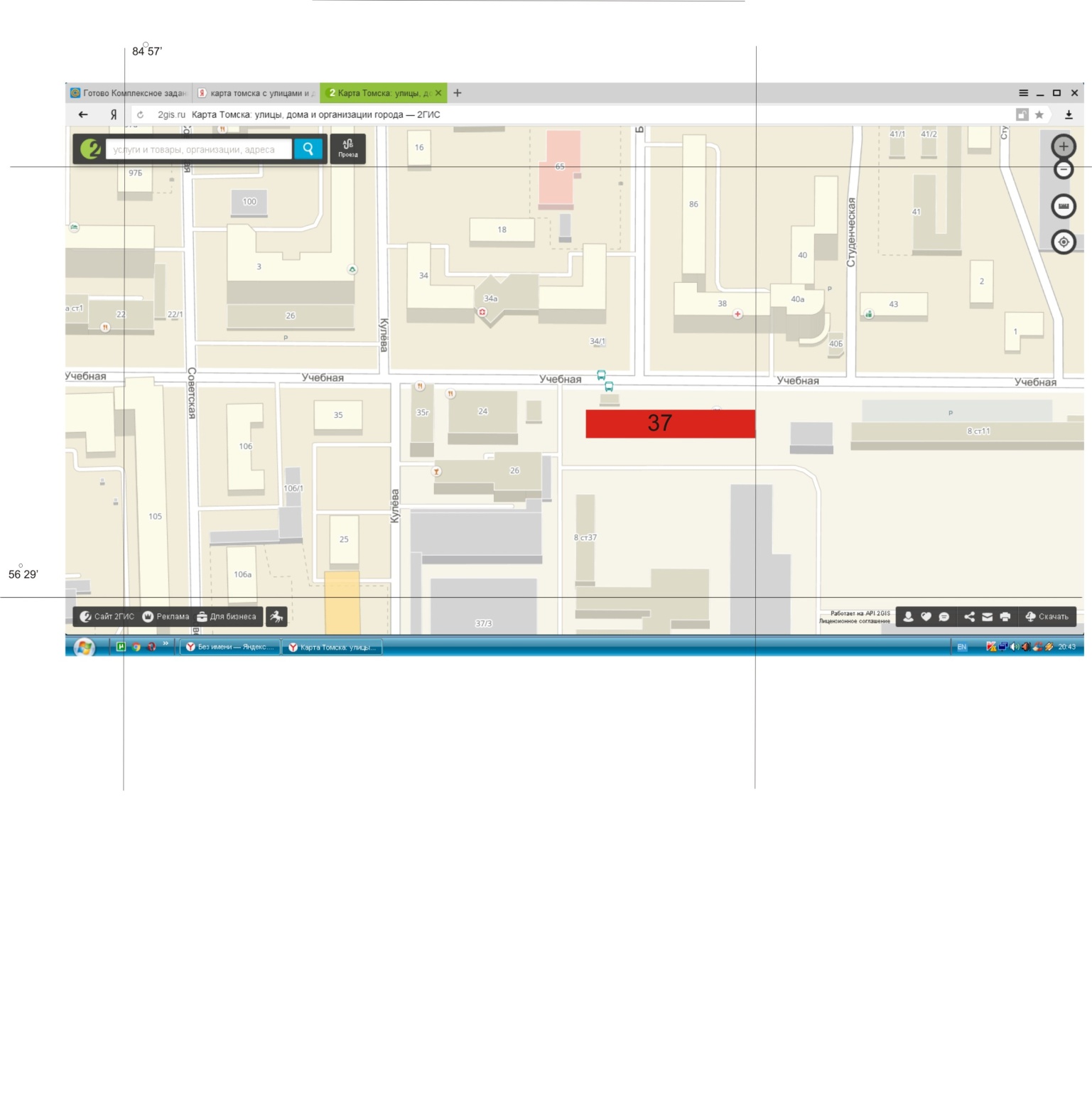 Задание 2. Выполнить «Теодолитную съемку помещения в 1:500 масштабе».Задание 3 Построить план  помещения в программной среде AutoCAD». 